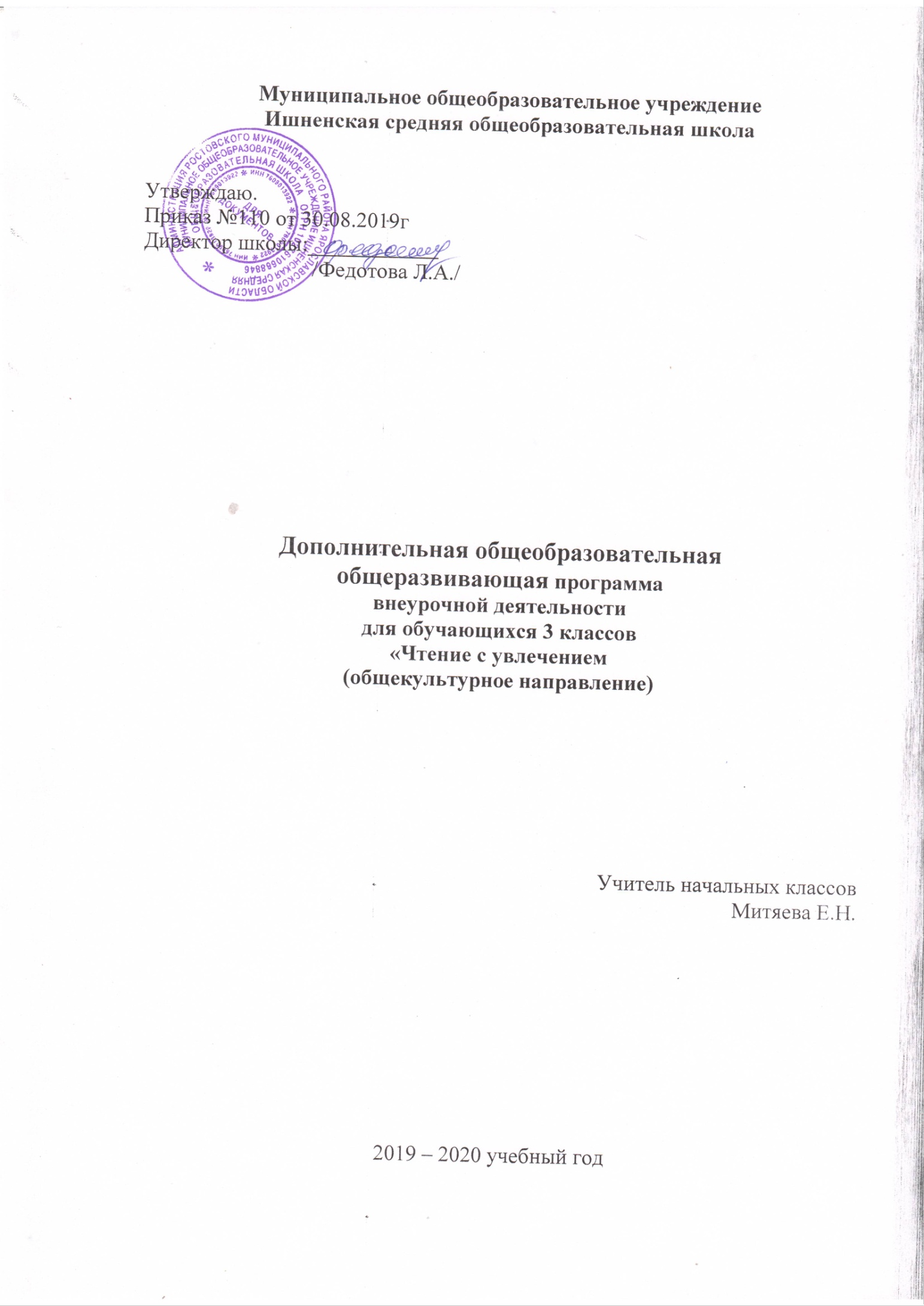 Пояснительная записка     Рабочая программа факультативного курса "Чтение с увлечением" составлена с опорой на пособие для учителя «Внеклассное чтение»  (Авторы Светловская Н. Н., Джежелей О. В.) с добавлением тем из книги «Поурочные разработки по внеклассному чтению для 3 класса»автораКутявинойС.В.                                                                                                                                                            Место предмета в программе Данная программа ориентирована на детей 3 класса общеобразовательной школы; за год  34 часа из расчёта 1 занятие в неделю.     Формирование функционально грамотных людей одна из важнейших задач современной школы. Основы функциональной грамотности закладываются в начальных классах, где идет интенсивное обучение различным видам речевой деятельности чтению и письму, говорению и слушанию.     С внеклассным чтением ребенок сталкивается уже с первого класса, когда по заданию учителя он откладывает в сторону только начатый после букваря учебник и приносит в школу какую-нибудь сказку, прочитанную и заученную вместе с мамой или бабушкой.      Внеклассное - значит вне класса, то есть чтение прежде всего домашнее, а также чтение вне учебника, что, думается, не менее значимо прежде всего для введения юного читателя в огромный мир художественной литературы.Цель: расширение читательского кругозора и создание условий для формирования привычки и способности учащихся к целенаправленному самостоятельному выбору и чтению книг.Задачи:создать условия для знакомства детей с книгами, доступными их кругу чтения;создать условия для формирования у привычки, а затем потребности самостоятельно и осмысленно выбирать и систематически, по всем правилам читать те детские книги, которые им нужны и интересны. Личностные, метапредметные и предметные результаты освоения программы во внеурочной деятельности . В результате освоения программы факультативного курса "По страницам любимых книг" у школьников формируются следующие предметные умения, соответствующие требованиям федерального государственного образовательного стандарта начального общего образования:осознавать значимость чтения для личного развития;формировать потребность в систематическом чтении;использовать разные виды чтения (ознакомительное, изучающее, выборочное, поисковое);уметь самостоятельно выбирать интересующую литературу;пользоваться справочными источниками для понимания и получения дополнительной информации.Регулятивные умения:уметь работать с книгой, пользуясь алгоритмом учебных действии;уметь самостоятельно работать с новым произведением;уметь работать в парах и группах, участвовать в проектной деятельности, литературных играх;уметь определять свою роль в общей работе и оценивать свои результаты.Познавательные учебные умения:прогнозировать содержание книги до чтения, используя информацию из аппарата книги;отбирать книги по теме, жанру и авторской принадлежности; ориентироваться в мире книг (работа с каталогом, с открытым библиотечным фондом);составлять краткие аннотации к прочитанным книгам;пользоваться словарями, справочниками, энциклопедиями.Коммуникативные учебные умения:участвовать в беседе о прочитанной книге, выражать своё мнение и аргументировать свою точку зрения;оценивать поведение героев с точки зрения морали, формировать свою этическую позицию;высказывать своё суждение об оформлении и структуре книги;участвовать в конкурсах чтецов и рассказчиков;соблюдать правила общения и поведения в школе, библиотеке, дома и т. д.знать права читателя.              Ожидаемые результаты внеурочной деятельности:–  вычитывать все виды текстовой информации: фактуальную, подтекстовую, концептуальную;– пользоваться разными видами чтения: изучающим, просмотровым, ознакомительным;– пользоваться словарями, справочниками;– строить рассуждения;– оформлять свои мысли в устной и письменной форме с учётом речевой ситуации;– адекватно использовать речевые средства для решения различных коммуникативных задач; владеть монологической и диалогической формами речи.– высказывать и обосновывать свою точку зрения;– слушать и слышать других, пытаться принимать иную точку зрения, быть готовым корректировать свою точку зрения;– задавать вопросы.– воспринимать на слух тексты в исполнении учителя, учащихся;– осознанно, правильно, выразительно читать вслух;– самостоятельно читать про себя незнакомый текст, проводить словарную работу;– самостоятельно формулировать главную мысль текста;– находить в тексте материал для характеристики героя;– подробно и выборочно пересказывать текст;– составлять рассказ-характеристику героя;– составлять устные и письменные описания;– по ходу чтения представлять картины, устно выражать (рисовать) то, что представили;– высказывать и аргументировать своё отношение к прочитанному, в том числе к художественной стороне текста (что понравилось из прочитанного и почему);– относить произведения к жанрам рассказа, повести, пьесы по определённым признакам;– различать в прозаическом произведении героев, рассказчика и автора;– соотносить автора, название и героев прочитанных произведений.– уметь осознавать и определять (называть) свои эмоции;– интерес к чтению, к ведению диалога с автором текста; потребность в чтении;– наличие собственных читательских приоритетов и уважительное отношение к предпочтениям других людей;-  в диалоге с учителем вырабатывать критерии оценки и определять степень успешности своей работы и работы других в соответствии с этими критериями.Содержание предметаУстное народное творчествоПословицы, поговорки, загадки, скороговорки, считалки …Русские народные сказки  «Сивка-Бурка», «Иван – крестьянский сын и чудо-юдо», «Кощей Бессмертный»»Чудесная рубашка», «Марья-Моревна», «Сказка о молодильных яблоках и живой воде», «Василиса Премудрая» и др.Стихи поэтов-классиков 19-начала 20 века для детей  А.С.Пушкин, М.Ю.Лермонтов, Н.А.Некрасов, В.А.Жуковский, А.А.Фет, Ф.И.Тютчев, А.В.Кольцов, И.А.Бунин, А.А.Блок.Басни И.А.Крылова«Кот и повар», «Крестьянин и работник» и др.О братьях наших меньшихРассказы о животных В.Чаплиной, Б.Житкова, Е.Чарушина.Читаю стихотворение и слышу сказкуЛитературные стихи-сказки.Что говорят стихиПоэзия С.Я.МаршакаПро эту книгуКниги-самоделки из материалов периодической печати.«Что за прелесть эти сказки!»Литературные сказки А,Н.Толстого.Знай и люби родную природуО чем рассказывают журналы«Мурзилка», «Филя», «Веселые картинки», «Клепа», «Кот и пес» и др.«Где? Что? Как и почему?»Рассказы-загадки про зверей и птиц.Мифы, легенды, предания«Легенды и мифы Древней Греции», «Мифы, легенды и сказки удмуртского народа», «Скандинавские легенды» Волшебные сказки братьев Гримм«Храбрый портняжка», «Золотой гусь», «Снегурочка», «Хрустальная гора», «Стоптанные туфельки», «Шесть лебедей»Сказки Ш.Перро«Золушка», «Кот в сапогах», «Красная шапочка», «Синяя борода»Сказки датского сказочника Г.-Х.Андерсена«Дикие лебеди», «Снежная королева», «Огниво», «Принцесса на горошине»Урок-отчет «По дорогам сказки»                                Тематическое планированиеУчебно – методическая литература для учителя«Внеклассное чтение»  (Авторы Светловская Н. Н., Джежелей О. В.) «Поурочные разработки по внеклассному чтению для 3 класса» Кутявина С. В.2. Технические средства обучения: классная доска с набором приспособлений для крепления таблиц, постеров   и картинок; аудиоцентр/магнитофон; мультимедийный проектор;экспозиционный экран (по возможности); компьютер 3. Экранно-звуковые пособия: аудиозаписи в соответствии с программой обучения; слайды, соответствующие тематике программы  (по возможности); мультимедийные (цифровые) образовательные ресурсы, соответствующие тематике программы . №ДатаТема урокаХарактеристика деятельности учащихся или виды учебной деятельностиПланируемые результаты освоения материала03.09.2019Устное народное творчество.Чтение и анализ пословиц, поговорок, песен, загадок и т дЗнать фольклорные жанры. Уметь: читать выразительно, определять тему и главную мысль; высказывать своё мнение.Русские народные сказки.Чтение и анализ сказок  Знать фольклорные жанры. Уметь: читать выразительно, определять тему и главную мысль; высказывать своё мнение.Веселые стихи Б. Заходера.Упражнение в технике чтения.Уметь читать стихотворение по строфам, производить лексическую работу с непонятными словами Уметь читать и анализировать прочитанноеКороткие стихи и рассказы Е. Пермяка.Правильное чтение. Чтение рассказов. Составление выставкиУметь читать стихотворение по строфам, производить лексическую работу с непонятными словами Уметь читать и анализировать прочитанное01.10.2019Книги Е. Чарушина.Чтение нескольких рассказов о животных Е.ЧарушинаУметь читать стихотворение по строфам, производить лексическую работу с непонятными словами Уметь читать и анализировать прочитанное«Друг» (Рассказы Б. Житкова о животных).Чтение рассказов. Составление выставкиУметь работать с иллюстрациями, отвечать на вопросы, высказывать собственное мнение.Рассказы Н. Носова.Чтение  и пересказ рассказов. Составление выставкиУметь работать с иллюстрациями, отвечать на вопросы, высказывать собственное мнение.В. Маяковский – детям.Чтение стиховУметь  анализировать содержание журнала, презентовать любимый журнал. Уметь участвовать в диалоге,  уметь войти в роль.Знакомство с журналом «Мурзилка.Обзор журналов разных летУметь  анализировать содержание журнала, презентовать любимый журнал. Уметь участвовать в диалоге,  уметь войти в роль.Басни И. Крылова.Чтение и обсуждение басенУметь  анализировать содержание журнала, презентовать любимый журнал. Уметь участвовать в диалоге,  уметь войти в роль.Рассказы В. Чаплиной.Чтение  и пересказ рассказов. Составление выставкиУметь участвовать в диалоге: слушать, высказывать свое мнение, доказывать его Рассказы о дрессированных животных и о людях, которые их дрессируют..Чтение  и пересказ рассказов. Составление выставкиУметь участвовать в диалоге: слушать, высказывать свое мнение, доказывать его «Здравствуй, гостья-зима!» (Стихи русских поэтов –классиков).Чтение стихов наизусть по выборуУметь участвовать в диалоге: слушать, высказывать свое мнение, доказывать его Сказки-несказки В. Бианки и Э. Шима.Чтение произведений выразительноУметь формулировать и высказывать своё мнение; уметь фантазировать и творчески мыслить. Уметь сочинять сказки. Уметь работать в группах.Что говорят стихи. (Поэзия С. Маршака).Чтение произведений выразительноУметь формулировать и высказывать своё мнение; уметь фантазировать и творчески мыслить. Уметь сочинять сказки. Уметь работать в группах.Читаю стихотворение и слышу сказку (Литературные стихи-сказки).Чтение сказок, групповая подготовка выступления-отчёта по плану. Участие в диалоге при обсуждении прочитанногоУметь формулировать и высказывать своё мнение; уметь фантазировать и творчески мыслить. Уметь сочинять сказки. Уметь работать в группах.Сказки А. Толстого для детей.Чтение сказок, групповая подготовка выступления-отчёта по плану. Участие в диалоге при обсуждении прочитанногоУметь формулировать и высказывать своё мнение; уметь фантазировать и творчески мыслить. Уметь сочинять сказки. Уметь работать в группах.«Лес не школа, а всему учит» (Рассказы Н. Сладкова).Понимание содержания литературного произведения. Герои произведенияУметь находить нужную книгу, читать текст, отвечать на вопросыРассказы и повести Л. Воронковой.Понимание содержания литературного произведения. Герои произведенияУметь находить нужную книгу, читать текст, отвечать на вопросы«Непобедимая и легендарная!» (Книги об армии и ее героях).Чтение и анализ произведений о защитниках Отечества.Уметь выступать перед зрителямиКниги о человеке и его делах. (Стихи С. Михалкова).Выразительное чтение с использованием интонаций, соответствующих смыслу текстаУметь читать стихотворение по строфам, производить лексическую работу с непонятными словамиМама и мы» (Стихи, рассказы, сказки). Урок-отчет.Выразительное чтение с использованием интонаций, соответствующих смыслу текстаУметь читать стихотворение по строфам, производить лексическую работу с непонятными словами «Про эту книгу» (Книги-самоделки из материалов периодической печати).Изготовление своих книгУметь читать и комментировать прочитанное, уметь отвечать на вопросы по прочитанному. Доказывать свои суждения.Любимые книги – любимые писатели.Подбор любимых книгУметь читать и комментировать прочитанное, уметь отвечать на вопросы по прочитанному. Доказывать свои суждения.«Мы все хотим побывать на Луне» (Книги о космонавтах).Рассказы о космонавтах.Уметь работать с разнообразной литературойМифы, легенды, предания.Чтение мифов и легендУметь выбрать литературу, высказывать своё отношение.04.04Волшебные сказки братьев Гримм.Чтение сказок, групповая подготовка выступления-отчёта по плану. Участие в диалоге при обсуждении прочитанного. Анализ поступков героевУметь  работать в группах, составлять текст, формулировать своё отношение к прочитанному.  Уметь фантазировать.Сказки Ш. Перро.Чтение сказок, групповая подготовка выступления-отчёта по плану. Участие в диалоге при обсуждении прочитанного. Анализ поступков героевУметь  работать в группах, составлять текст, формулировать своё отношение к прочитанному.  Уметь фантазировать.Сказки датского сказочника Ганса Христиана Андерсена.Чтение сказок, групповая подготовка выступления-отчёта по плану. Участие в диалоге при обсуждении прочитанного. Анализ поступков героевУметь  работать в группах, составлять текст, формулировать своё отношение к прочитанному.  Уметь фантазировать.Урок-отчет «По дорогам сказки».Чтение сказок, групповая подготовка выступления-отчёта по плану. Участие в диалоге при обсуждении прочитанного. Анализ поступков героевУметь  работать в группах, составлять текст, формулировать своё отношение к прочитанному.  Уметь фантазировать.Наша библиотека, или «Город твоих друзей».Работать со списком литературы, обсуждение тематики.Уметь выбрать литературу, высказывать своё отношение.Читаем любимые книги.Работать со списком литературы, обсуждение тематики.Уметь выбрать литературу, высказывать своё отношение.Литературный КВН.Уметь выступать и слушатьОбобщающий урок. Читательская конференция.Советы друзьям, что читать летомУметь выбрать литературу, высказывать своё отношение.